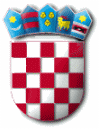           Temeljem članka 37. Uredbe (EU) 2016/679 o zaštiti pojedinaca u vezi s obradom osobnih podataka i o slobodnom kretanju takvih podataka (Opća uredba o zaštititi podataka, SL EU L119) i članka 45. Statuta Općine Punat („Službene novine Primorsko- goranske županije“ broj 8/18), općinski načelnik Općine Punat donosiODLUKUO IMENOVANJU SLUŽBENIKA ZA ZAŠTITU OSOBNIH PODATAKAČlanak 1.          Vedrana Brusić, viša stručna suradnica za proračun i financije u Jedinstvenom upravnom odjelu Općine Punat, imenuje se službenikom za zaštitu osobnih podataka u Općini Punat.Članak 2.          Službeni kontakt podaci službenika za zaštitu osobnih podataka su:e- mail adresa: vedrana.brusic@punat.hr,telefon: 051/ 298-540Članak 3.             Službenik za zaštitu osobnih podataka obavljat će dužnosti propisane odredbom članka39. Opće uredbe o zaštiti podataka. Članak 4.            Službenik za zaštitu osobnih podataka dužan je čuvati povjerljivost svih podataka iinformacija koje sazna u obavljanju dužnosti službenika za zaštitu podataka, a ta obveza trajenakon njenog prestanka obavljanja dužnosti službenika za zaštitu osobnih podataka. Članak 5.            Općina Punat obavijestit će o imenovanju službenika za zaštitu osobnih podataka Agenciju za zaštitu osobnih podataka i to najkasnije u roku od 15 dana od dana donošenja ove odluke.Članak 6.          Ova Odluka stupa na snagu danom donošenja, a objavit će se na internetskoj stranici Općine Punat.	OPĆINSKI NAČELNIK                                                                                                                                             Marinko ŽicR E P U B L I K A   H R V A T S K APRIMORSKO – GORANSKA ŽUPANIJAOPĆINA PUNATOPĆINSKI NAČELNIKKLASA: 004-02/18-01/1URBROJ: 2142-02-02/1-18-1Punat, 24. svibnja 2018. godine